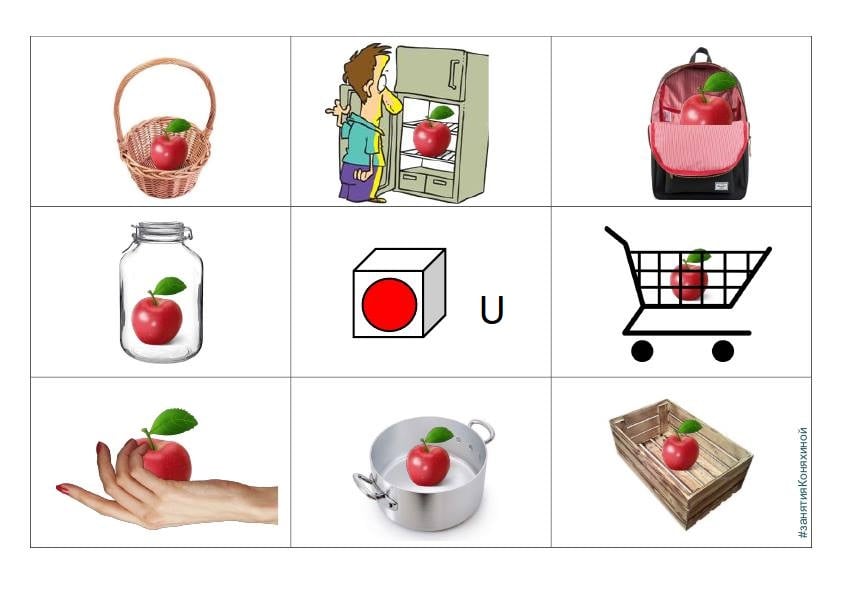 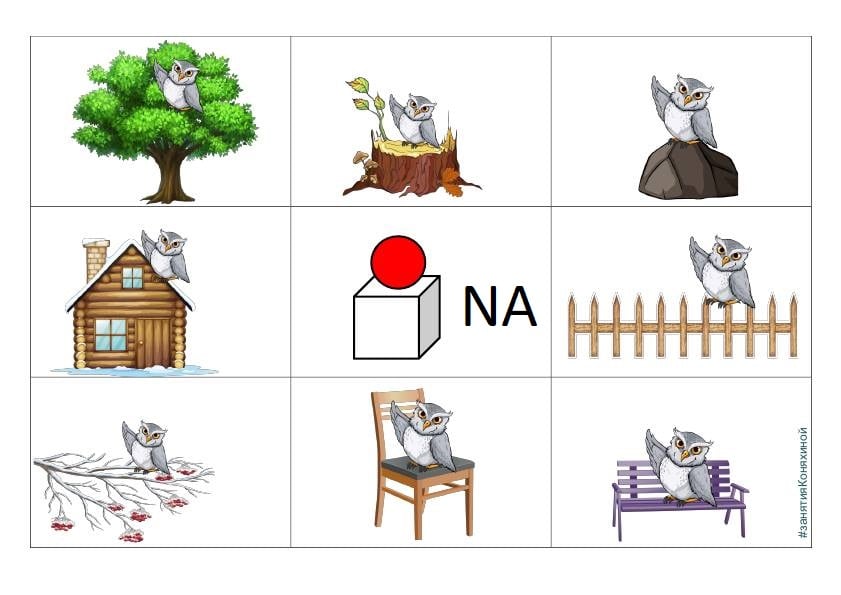 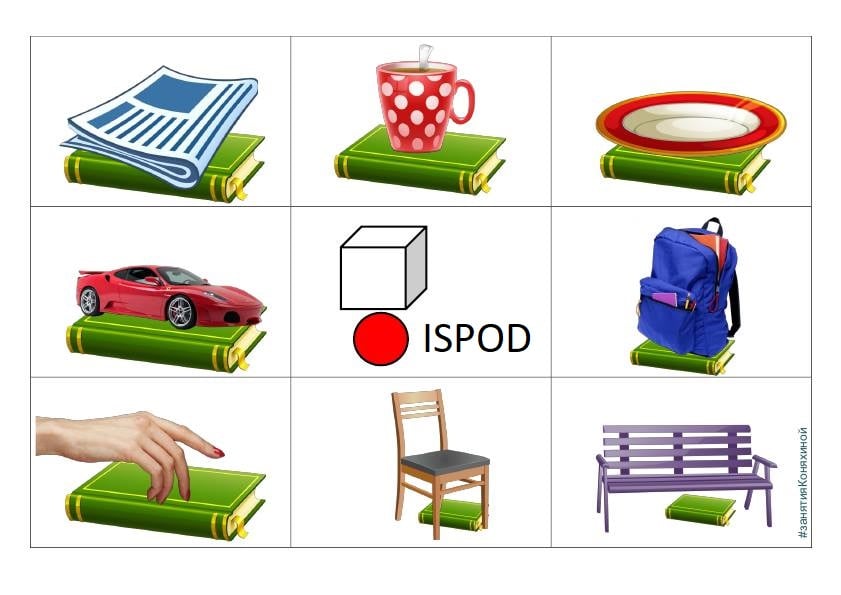 UMIVANJE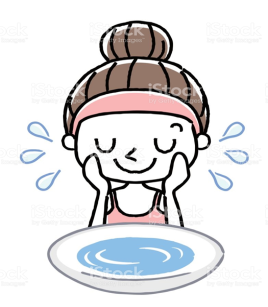 PRANJE ZUBI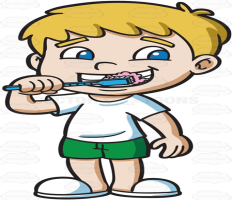 PRANJE RUKU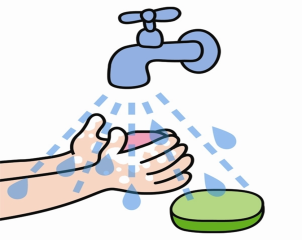 PRANJE KOSE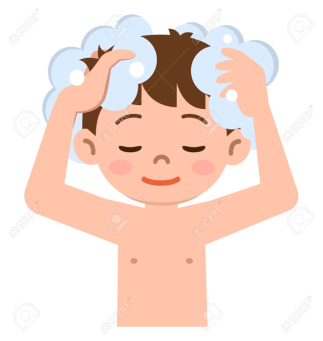 KUPANJE I TUŠIRANJE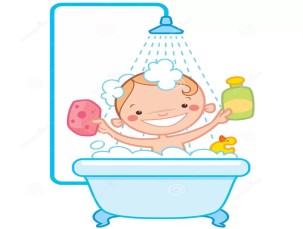 REZANJE NOKTIJU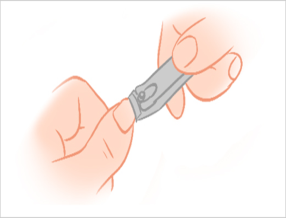     ŠIŠANJE I ČEŠLJANJE KOSE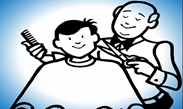 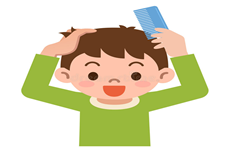 Spoji broj koji prikazuje broj točkica.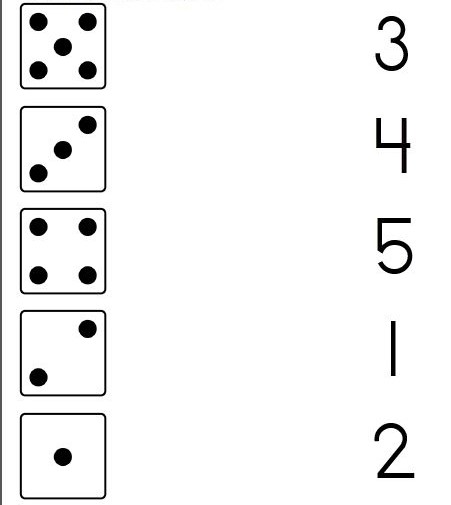 Oboji onoliko predmeta koliko je zadano brojem: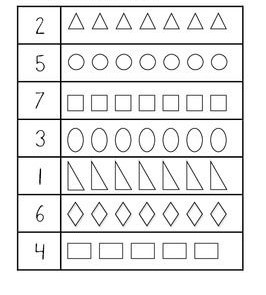 